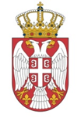 РЕПУБЛИКА СРБИЈАНАРОДНА СКУПШТИНАОдбор за европске интеграције					И Н Т Е Р Н О !20 Број: 06-2/222-1612. октобар 2016. годинеБ е о г р а дЗАПИСНИК ШЕСТЕ СЕДНИЦА ОДБОРА ЗА ЕВРОПСКЕ ИНТЕГРАЦИЈЕ НАРОДНЕ СКУПШТИНЕ РЕПУБЛИКЕ СРБИЈЕУТОРАК, 11. ОКТОБАР 2016. ГОДИНЕ	Седница је почела у 16.00 часова.Седницом је председавала председница Одбора Мариника Тепић. Седници су присуствовали чланови Одбора Весна Марковић, Жарко Мићин, Марко Благојевић, Душица Стојковић, Звонимир Ђокић, Бранко Ружић, Гордана Чомић, Муамер Бачевац, Хаџи Милорад Стошић, Младен Грујић и заменици чланова Одбора Оливера Пешић и Драган Вељковић. Седници нису присуствовали чланови Одбора Петар Јојић,  Наташа Вучковић, Александар Стевановић и Елвира Ковач.Седници су присуствовали и Тања Мишчевић, шеф Преговарачког тима, Виктор Недовић, председавајући преговарачке групе за поглавље 25 и помоћник министра просвете, науке и технолошког развоја, као и представници Преговарачког тима за поглавље 25 и 26 Тијана Кнежевић, Марко Ожеговић, Биљана Стојановић, Асја Драча Мунтеан, Игор Јовичић, Ивана Зечевић, Милица Баста, Татјана Бојовић, Александар Воштић, Мирка Кантар, Иван Вејвода и Саша Симовић.Председница Одбора је отворила шесту седницу Одбора за европске интеграције и информисала присутне да је шест чланова Одбора поднело предлог, да у складу са чланом 255. став 3. Пословника Народне скупштине, седница буде затворена за јавност и да су на исти начин поступили Одбор за културу и информисање и Одбор за образовање, науку, технолошки развој и информатичко друштво, те да је сагласно члану 255. став 4. до доношења одлуке Одбора о поднетом предлогу, председник Одбора дужан да поступа као да је предлог за затварање седнице Одбора усвојен. Предлог за затварање седнице за јавност је једногласно усвојен.На предлог председнице Одбора, једногласно је усвојенДневни редРазматрање предлога преговарачке позиције Републике Србије за Међувладину конференцију о приступању Републике Србије Европској унији за поглавље 25 „Наука и истраживање“, који је Влада усвојила на седници 29. септембра 2016. године,Разматрање предлога преговарачке позиције Републике Србије за Међувладину конференцију о приступању Републике Србије Европској унији за поглавље 26 „Образовање и култура“, који је Влада усвојила на седници 29. септембра 2016. године,Одређивање делегације Одбора за 54. пленарни састанак Конференције одбора за европске послове парламената држава чланица ЕУ (КОСАК), који ће бити одржан у Братислави, Словачка, од 13. до 15. новембра 2016. године,Одређивање чланова Одбора за учешће на регионалној радионици „Јачање улоге парламентараца у изградњи делотворних противтерористичких система у оквиру владавине права“, коју организује Међународни институт за правду и владавину права – МИП, у Валети, Малта, 8-9. новембра 2016. године.тачка Председница Одбора отворила је расправу по првој тачки дневног реда и дала реч шефици Преговарачког тима, Т. Мишчевић, која је дала пар општих напомена везаних за наведена поглавља, и рекла да ће детаље саопштити колеге из министарстава. Шефица Преговарачког тима је информисала да се за поглавље 5 - Јавне набавке, које је расправљано на седници Одбора, очекује потврда из Брисела - остало је да још две државе дају своју процену а да ће поглавља 25 и 26, након расправе у Одбору и коначног усвајања у Влади, бити послата у Брисел, што значи да до краја године могу бити отворена и за разлику од свих других поглавља, биће одмах затворена. Присутне је упутила да на стр. 3 преговарачке позиције јасно пише да је Министарство просвете, науке и технолошког развоја надлежно за образовање на мањинским језицима, али се преговарачка позиција за поглавље 26 не бави детаљима како ће бити остварена та обавеза, јер је ово питање стављено у поглавље 23, које је много више контролисано, па је то део акционог плана поглавља 23 и посебног акционог плана за образовање националних мањина.В. Недовић је направио кратак осврт на оно што је урађено у склопу припреме преговарачког поглавља 25 - Наука и истраживање и истакао да се не ради о стриктним мерилима, изради акционог плана, већ о усвајању принципа, које су донеле државе чланице ЕУ у областима науке, истраживања и иновација, не само да бисмо достигли те државе, већ и да бисмо унапредили наш систем, што су кључне речи у њиховој стратегији која је потврђена на Влади почетком марта - са једне стране одговорност према систему и одговорност према потреби друштва, а са друге стране изврсност у науци, а обе ствари ће подразумевати неговање памети кроз финансирање изврсности у науци и неговање релевантности, тј. стварање услова да наука, истраживање и иновације иду у корак са потребама друштва. Рекао је да би то требало снажно да се рефлектује кроз акциони план и кроз додатни стратешки документ, који је поменут и образложен у предлогу преговарачке позиције, а то је Мапа пута истраживачке инфраструктуре. Додао је да ће се радити и на Закону о иновационој делатности, који ће бити значајно измењен и омогућити олакшано финансирање субјеката кроз фондове, које може да обезбеди Министарство, кроз буџетска средстава, донације, предприступну помоћ, било из самог Министарства или из Фонда за иновациону делатност. В. Недовић је рекао да је циљ да постанемо препознати део европског истраживачког простора, да будемо умрежени у велике и битне иницијативе, да уђемо у процес заједничког програмирања истраживања, да будемо успешни у најбитнијем и највећем европском програму за истраживање и иновације који се зове Хоризонт 2020, који траје од 2014. до 2020. године, а да период од 2016. до 2020. године покрива и актуелна стратегија. Рекао је да је Србија добро препозната у европском истраживачком простору и да се активно ради на препознавању, кроз националне активности, али и кроз међународне програме сарадње, као и да постоји неколико успешних примера досадашњег учешћа у оквирном програму - по први пут добијен грант, у најпрестижнијем делу програма, који се финансира преко Европског истраживачког савета. Истакао је да оно што није остварено у претходних седам година у оквиру ОП7, први пут је остварено у Хоризонту 2020. Индикатори које је представила Европска комисија говоре да је Србија једна од ретких земаља чији укупан број одобрених пројеката у оквиру Хоризонта 2020 показује већи успех, него у Оквирном програму 7, што је охрабрујуће. Што се тиче процеса дизајнирања Стратегије паметне специјализације, информисао је да је владина међуресорна радна група имала састанак са представницима Европске комисије, на коме је покренут процес рада на Стратегији паметне специјализације и да у овом тренутку то није услов за доступност фондова ЕУ, али ће у неком наредном сигурно бити, па су се зато одлучили да одмах покрену ствари. Т. Мишчевић је рекла да је обављен разговор са представницима Националног конвента, у оквиру ове две радне групе, и да су дали своје мишљење на препоруке - прихватили су да унесу допуне у текст у правно-техничкој редакцији где год је то било могуће.Председница Одбора је истакла да проблеми произилазе из чињенице да Национални конвент добија сажетак, а не предлог целе преговарачке позиције, тако да се дешава да су њихови предлози већ интегрисани и да је Национални конвент благонаклоно и са поверењем гледао на изјашњавање о њиховим предлозима. Информисала је да је Одбор за образовање, науку, технолошки развој и информатичко друштво упутио позитивно мишљење на предлог ове преговарачке позиције. Истакла је да је састанак са Националним конвентом протекао у конструктивном дијалогу, а затим прочитала предлог Центра за образовне политике на преговарачку позицију 25, који се односи на Стратегију паметне специјализације (да се у текст Предлога преговарачке позиције дода реченица „Поред припреме наведених докумената, Србија ће започети са креиирањем Стратегије паметне специјализације“), па је предложила члановима Одбора да се о томе изјасне. Предлог је усвојен већином гласова. Председница Одбора је замолила да се размотри њен предлог да се у сваком делу преговарачких позиција 25 и 26, у делу где се помиње институционални оквир, препозна и покрајинска Влада, јер је велики број изворних надлежности у питању, а не само поверених надлежности, и да се ради о изворном режиму буџетирања АП Војводине, те је стога замолила да се само на почетку у делу где се наводи институционални оквир, а не у сваком одељку, препозна и АП Војводина у сагласју са оним што је прихватљива форма. Т. Мишчевић је истакла да је свака од преговарачких позиција заснована на Уставу и законима, који дефинишу и надлежности у одређеним областима и да су у првој верзији, у септембру прошле године, врло прецизно и детаљно са школским саветима представили структуру преговарачке позиције, за коју им је речено да је сувишна. Додала је и да преговарачку позицију чита, подразумевајући да надлежности нису сконцентрисане само у министарству, већ тамо где оне заправо и јесу, али сугестију Одбора ће послушати и унети, уколико је то потребно.У дискусији су учествовали М. Тепић, Т. Мишчевић, Д. Стојковић, Г. Чомић, Х. М. Стошић, Ж. Мићин, В. Марковић, З. Ђокић, Б. Ружић и М. Благојевић.Након што је закључила дискусију по првој тачки дневног реда председница Одбора је ставила на гласање Предлог преговарачке позиције за поглавље 25 „Наука и истраживање“. Одбор је већином гласова усвојио Предлог преговарачке позиције за поглавље 25 „Наука и истраживање“.2. ТачкаПредседница Одбора је отворила другу тачку дневног реда и дала реч Т. Мишчевић која је навела да жели да се осврне на интервенције, које су дошле од  Национаног конвента - било је укупно четири интервенције Едукације за 21. век, а да су они у три случаја прецизирали да се то већ налази у предлогу преговарачке позиције, а у четвртом случају, када се говори о инклузији, навела је да је питање социјалне инклузије стављено у поглавље 19, јер је тамо много релевантније. Додала је да су амандмане Центра за образовне политике радо прихватили, јер сматрају да чине појашњавање и разјашњавање лексике и процената, кад је реч о образовању, па се могу додати у правно-техничкој редакцији, заједно са претходним амандманом, везано за поглавље 25. М. Тепић је рекла да с обзиром да су чули позитивну оцену у односу на предложене препоруке организација цивилног друштва, о којима се расправљало прошлог четвртка, предлажила да се Одбор изјасни о овим препорукама. У даљој дискусији су поред М. Тепић и Т. Мишчевић учествовали В. Марковић, Г. Чомић, З. Ђокић, Х. М. Стошић.Председница Одбора је питала да ли неко жели да се јави за реч у вези Предлога преговарачке позиције за поглавље 26.Х. М. Стошић је питао за појашњења дела који се односи на целоживотно учење, имајући у виду да је већ донет Закон о образовању одраслих, и каже се да су усвојени сви потребни подзаконски акти, али се каже и да методологија око прикупљања података о укључивању грађана у образовање одраслих није до краја развијена, па се процењује да је тренутно око 3-4% популације обухваћено овим видом образовања. Интересовало га је и да ли су акредитоване институције које би се овим питањем бавиле. Наредно питање је било усмерено на део, који се тиче омладине и спорта, јер се нигде не помиње рекреативни спорт, а став министра Удовичића је да се рекреативни спорт на свим нивоима реализује, па га је интересовало зашто су поменути сви облици спорта, осим рекреативног.М. Тепић је рекла да су спорт и рекреативни спорт две посебне гране и да  једно не потире друго.М. Кантар је одговорио да се ради о два потпуно одвојена система и у њиховој Стратегији о развоју спорта се говори о рекреативном спорту, као о посебном виду спорта у РС, тако да не зна где се то могло видети, јер се кроз Закон и Стратегију о развоју спорта развија спорт на целој територији РС, узимајући у обзир рекреативни спорт, спорт особа са инвалидитетом, врхунски спорт, развој спортске инфраструктуре. М. Тепић је додала да рекреативним спортом зовемо спортска привредна друштва или теретане, које су у другом режиму, тј. нису у режиму спортских клубова.Т. Мишчевић је додала да су приметили недостатке због јако дугих процедура, јер су у процедуру усвајања ове две преговарачке позиције ушли у мају месецу, тј. у другом кварталу 2016. године, а сад су изашли из трећег квартала и неке рокове ће у правно-техничкој редакцији морати да промене, па је то одговор на један део питања, а да ће други, стручни део питања око целоживотног учења препустити колегама.Б. Стојановић је рекла да кад се говори о целоживотном учењу можемо говорити о два правца која иду „под једну капу“ - образовање одраслих, један део се односи на одрасле без школе или без завршене основне школе и да се поменутих 4% односи на њих. Истакла је да су подаци са последњег пописа лоши и да је велики број функционално неписмених, а што се тиче другог дела - укључивање одраслих у обуке, доквалификације, преквалификације, у складу са потребама тржишта рада, као и да је потребно да се отворе институције, које ће бити акредитоване на државном нивоу, како би се смањила незапосленост и број технолошких вишкова. Додала је да су у процесу прављења критеријума, а ускоро ће кренути у процес акредитације свих тих организација, које раде на доквалификацији и преквалификацији постојеће радне снаге.М. Тепић је скренула пажњу на стране где се налазе рокови, који су већ пробијени, као и на неке друге ствари, где је потрабно извршити одређене исправке. Додала је да се помиње да ће бити усвојени правилници о спорту, а они су већ донети, осим Правлника о школском спорту.М. Кантар је истакао да у складу са претходним Законом о спорту, правилници нису додати, а да Закон, који је донет у фебруару 2016. године, подразумева да би требало да донесу тридесетак подзаконских аката, правилника који говоре ближе о спорту, односно да су донета само три правилника, а да веома значајни правилници тек треба да буду донети.Како се више нико није јавио за реч председница Одбора је ставила на гласање Предлог преговарачке позиције за поглавље 26 и констатовала да је Одбор усвојио овај предлог већином гласова.Након тога Одбор је једногласно усвојио саопштење за јавност са ове седнице: „Одбор за европске интеграције је на седници одржаној 11. октобра 2016. године, која је била затворена за јавност, размотрио и дао позитивно мишљење на Предлоге Преговарачких позиција Рeпублике Србије за поглавља 25 - „Наука и истраживање“ и 26 - „Образовање и култура“.3. тачка Председница Одбора отворила је трећу тачку дневног реда – Одређивање делегације Одбора за 54. пленарни састанак Конференције одбора за европске послове парламената држава чланица ЕУ (КОСАК), који ће бити одржан у Братислави, Словачка, од 13. до 15. новембра 2016. године. Одбор је једногласно усвојио предлог да на Конференцију одбора за европске послове парламената држава чланица ЕУ (КОСАК), који ће бити одржан у Братислави, Словачка, од 13. до 15. новембра 2016. године, иде делегација у саставу: Елвира Ковач, заменик председника Одбора и Душица Стојковић и Александар Стевановић, чланови Одбора. 4. тачка Председница Одбора отворила је четврту тачку дневног реда – Одређивање чланова Одбора за учешће на регионалној радионици „Јачање улоге парламентараца у изградњи делотворних противтерористичких система у оквиру владавине права“, коју организује Међународни институт за правду и владавину права – МИП, у Валети, Малта, 8-9. новембра 2016. године.Одбор је једногласно усвојио предлог да на регионалној радионици „Јачање улоге парламентараца у изградњи делотворних противтерористичких система у оквиру владавине права“, коју организује Међународни институт за правду и владавину права – МИП, у Валети, Малта, 8-9. новембра 2016. године, учествују Мариника Тепић и Весна Марковић.Седница је завршена у 17:40 часова.На седници Одбора је вођен тонски запис.СЕКРЕТАР ОДБОРА                                                           ПРЕДСЕДНИЦА ОДБОРААлександар Ђорђевић				                    Мариника Тепић